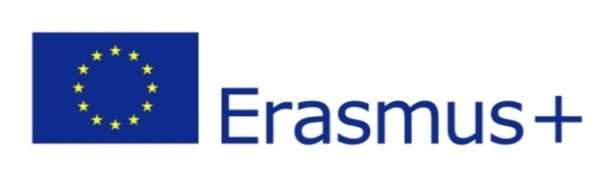 History Worksheet9th gradeDocument 1                                                           Document 21. In Document 1, there are three main causes for the stock exchange crash. Which are they?2. The economical wealth in the US was solid or just apparent?3. Write a sentence from the text in order to justify your answer.4. Write a title for Document 1.5. Identify the causes for the stock exchange crash in Document 2.6. Produce a text by which you can explain the contents of the diagram in Document 2.Document 3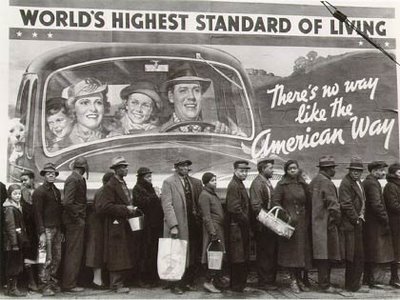 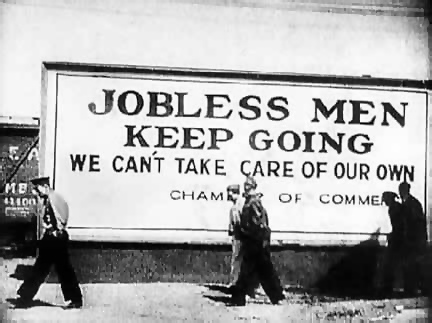 7. There are three consequences of the stock exchange crash in document 6. What are they?8. Did the crisis affect only the US?9. Write a sentence from the document that may justify your answer.10. Describe what you can understand from document 4.11. Compare the outdoor panel to the people who are in the queue in the document 4.12. Identify the causes for the stock exchange crash in Document 5.13. What was the name of the Roosevelt social and economic program?14. Write the measures taken by president Roosevelt suggested in document 6.